Nom :_______________					Date :_______________Q1) Remplie le tableau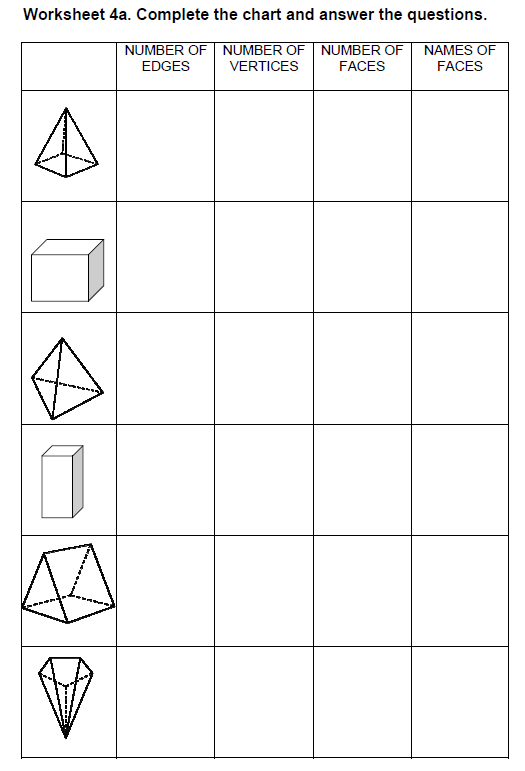 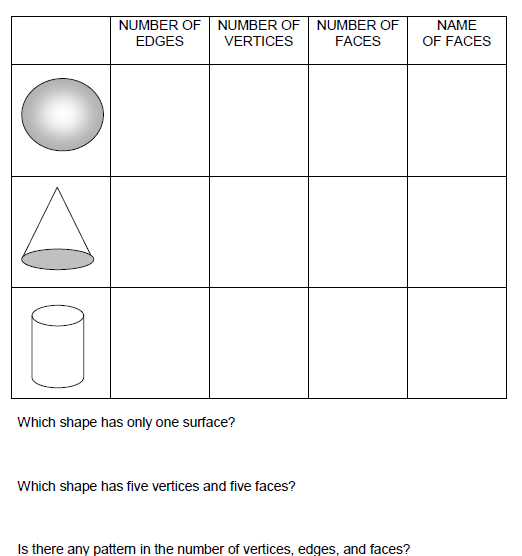 1b) Quel forme a seulement une surface ?1c) Quel forme a cinq sommets et cinq faces ?1d) Est-ce qu’il y a une régularité dans le nombre de sommets, arêtes et faces ?Q1) Lesquels de ces développements peux-tu utiliser pour construire un cube ?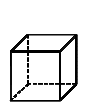 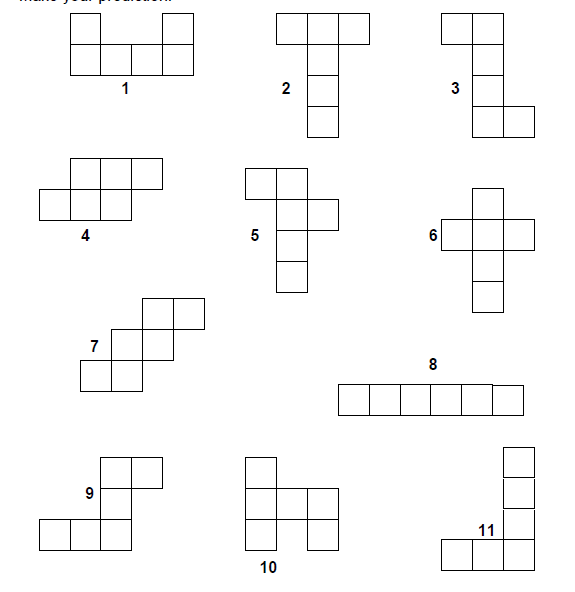 Pour pouvoir construire un cube il faut quoi ? __________________________________________________________________________________________________________________________Q2)  Quel forme géométrique va avec quel développement ?  Il y a un extra.  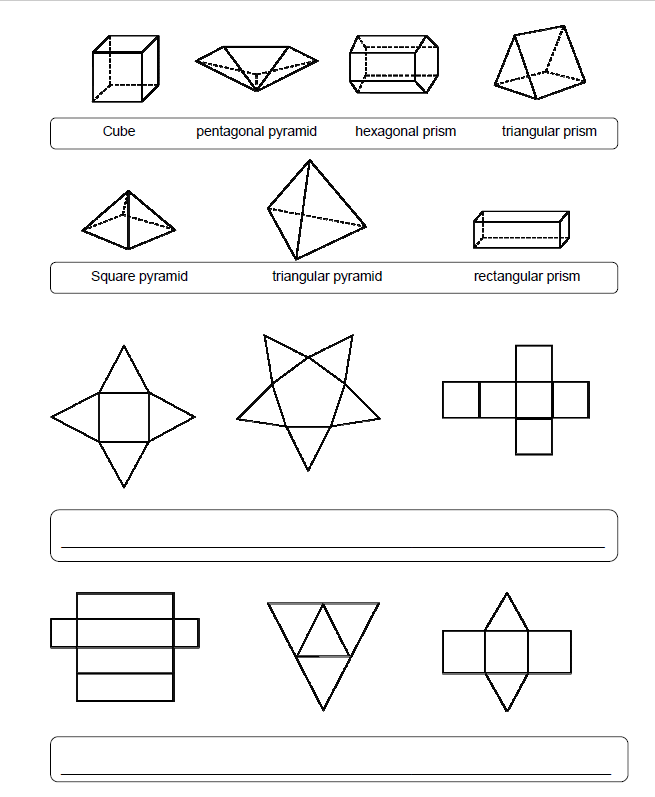 Fini ? Page 171 à 173 Questions 3, 4, 6, 7, et 13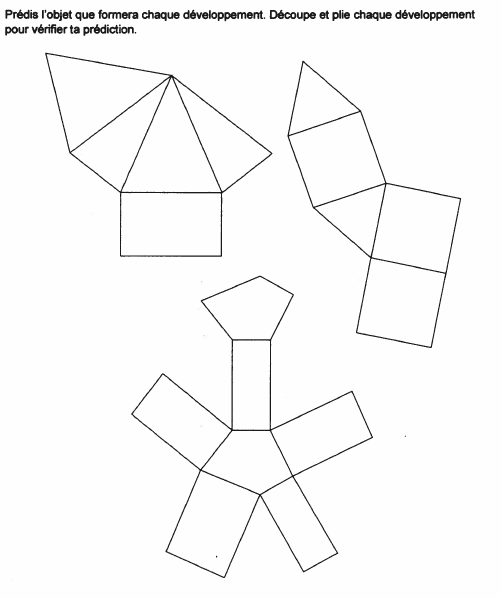 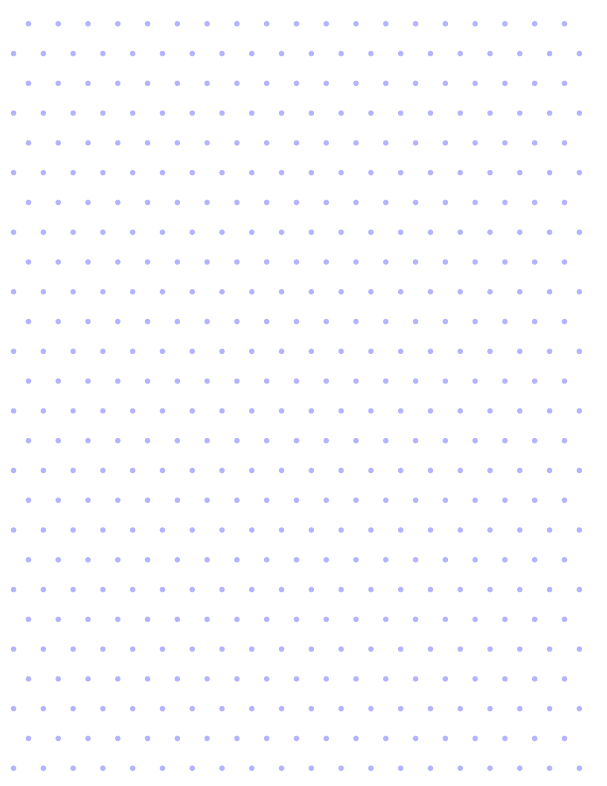 FormeNombre d’arêtesNombre de sommetsNombre de facesLes noms des faces